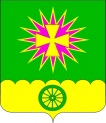 СОВЕТ НОВОВЕЛИЧКОВСКОГО СЕЛЬСКОГО ПОСЕЛЕНИЯДИНСКОГО РАЙОНАРЕШЕНИЕот 27.05.2021							                      № 132-33/4станица НововеличковскаяО внесении изменений в решение Совета Нововеличковского сельского поселения Динского района от 21.12.2020 № 98-26/4 «О бюджете Нововеличковского сельского поселения Динского района на 2021 год»В соответствии со статьей 26 Устава Нововеличковского сельского поселения Динского района Совет Нововеличковского сельского поселения Динского района р е ш и л:	1. Внести в решение Совета Нововеличковского сельского поселения Динского района от 21.12.2020 года № 98-26/4 «О бюджете Нововеличковского сельского поселения Динского района на 2021 год» следующие изменения:1.1. Статью 1 изложить в следующей редакции:«1. Утвердить основные характеристики бюджета Нововеличковского сельского поселения на 2021 год:1) общий объем доходов в сумме 65 425,0 тыс. рублей;2) общий объем расходов в сумме 71 313,9 тыс. рублей;3) общий объем бюджетных ассигнований, направленных на исполнение публичных нормативных обязательств, в сумме 200,0 тыс. рублей;4) резервный фонд администрации Нововеличковского сельского поселения в сумме 50,0 тыс. рублей;5) верхний предел муниципального внутреннего долга Нововеличковского  сельского поселения Динского района на 01 января 2022 года в сумме 0,0 тыс. рублей, в том числе верхний предел долга по муниципальным гарантиям в сумме 0,0 тыс. рублей.6) дефицит бюджета поселения в сумме 5 888,9 тыс. рублей».1.2. Статью 2 изложить в новой редакции:«1. Утвердить перечень и коды главных администраторов доходов и источников финансирования дефицита бюджета Нововеличковского сельского поселения - согласно приложению 1, 2 к настоящему решению.2. Установить, что главные распорядители средств бюджета поселения, утвержденные в составе ведомственной структуры расходов бюджета поселения (приложения 9 к настоящему решению), в случае осуществления ими расходов за счет безвозмездных поступлений от других бюджетов бюджетной системы Российской Федерации являются главными администраторами соответствующих доходов бюджета поселения, а также доходов бюджета поселения от возврата остатков субсидий и субвенций прошлых лет и их возврата из бюджета поселения в районный бюджет.»1.3. Статью 6 изложить в новой редакции:«Утвердить:1. Распределение расходов бюджета Нововеличковского сельского поселения Динского района по разделам и подразделам классификации расходов бюджета на 2021 год согласно приложению 7 к настоящему решению.2. Ведомственную структуру расходов бюджета Нововеличковского сельского поселения Динского района на 2021 год согласно приложению 8 к настоящему решению.3. Перечень муниципальных программ и объемы бюджетных ассигнований из бюджета Нововеличковского сельского поселения Динского района, предусмотренные на их реализацию, на 2021 год согласно приложению 9 к настоящему решению.4. Источники внутреннего финансирования дефицита бюджета Нововеличковского сельского поселения Динского района на 2021 год согласно приложению 10 к настоящему решению.1.4. Статью 12 изложить в новой редакции:«1. Установить, что предоставлении субсидий юридическим лицам (за исключением субсидий муниципальным учреждениям), индивидуальным предпринимателям, физическим лицам - производителям товаров, работ, услуг осуществляется в пределах бюджетных ассигнований и в случаях, предусмотренных ведомственной структурой расходов  бюджета поселения на 2021 год по соответствующим целевым статьями и  виду расходов, в порядке, предусмотренном принимаемыми в соответствии с настоящим решением  нормативными правовыми актами администрации Нововеличковского сельского поселения.2. Установить, что субсидии некоммерческим организациям, не являющимся бюджетными учреждениями, в соответствии со статьей 78.1 Бюджетного Кодекса Российской Федерации предоставляются в пределах бюджетных ассигнований и в случаях, предусмотренных приложением 8 к настоящему Решению, в порядке, установленном нормативными правовыми актами администрации поселения.1.5. Статью 15 изложить в новой редакции:Статья 15.«1. Утвердить программу муниципальных внутренних заимствований бюджета Нововеличковского сельского поселения Динского района на 2021 год согласно приложению 11 к настоящему решению.2. Установить предельный объем муниципального внутреннего долга Нововеличковского сельского поселения на 2021 год в размере 1500,0 тыс. рублей.3. Установить предельный объем расходов на обслуживание муниципального внутреннего долга Нововеличковского сельского поселения Динского района на 2021 год в сумме 2,5 тыс. рублей4. Утвердить программу муниципальных гарантий Нововеличковского сельского поселения Динского района в валюте Российской Федерации на 2021 год согласно приложению 12 к настоящему решению.5. Утвердить программу муниципальных внешних заимствований бюджета Нововеличковского сельского поселения Динского района на 2021 год согласно приложению 12.1 к настоящему решению.6. Утвердить программу муниципальных гарантий бюджета Нововеличковского сельского поселения Динского района на 2021 год согласно приложению 12.2 к настоящему решению.»1.6. Приложение 1 «Перечень и коды главных администраторов доходов бюджета поселения и закрепляемые за ними виды (подвиды) доходов бюджета поселения – органов местного самоуправления» изложить в новой редакции: Перечень и коды главных администраторов доходов бюджета поселения и закрепляемые за ними виды (подвиды) доходов бюджета поселения – органов местного самоуправления 1.7. Приложение 7 «Распределение расходов бюджета Нововеличковского сельского поселения на 2021 год по разделам и подразделам функциональной классификации расходов бюджетов Российской Федерации» изложить в новой редакции:  ПРИЛОЖЕНИЕ 7к решению Совета Нововеличковского сельского поселения Динского района "О бюджете Нововеличковского сельского поселения на 2021 год"                                                                       от 27.05.2021 г. № 132-33/4Распределение расходов Бюджета Нововеличковского сельского поселения на 2021 год по разделам и подразделам функциональной классификации расходов бюджетов Российской Федерации(тыс. рублей)1.8. Приложение 8 «Ведомственная структура расходов бюджета Нововеличковского сельского поселения на 2021 год» изложить в новой редакции:ПРИЛОЖЕНИЕ 8к решению Совета Нововеличковского сельского поселения Динского района "О бюджете Нововеличковского сельского поселения на 2021 год"                                                                       от 27.05.2021 г. № 132-33/4Ведомственная структура расходов бюджета Нововеличковского сельского поселения на 2021 годтыс.руб.1.9. Приложение 9  «Распределение бюджетных ассигнований по целевым статьям (муниципальным программам Нововеличковского сельского поселения Динского района и непрограммным направлениям деятельности), группам видов расходов классификации расходов бюджетов  на 2021 год» изложить в новой редакции:ПРИЛОЖЕНИЕ 9к решению Совета Нововеличковского сельского поселения Динского района «О бюджете Нововеличковского сельского поселения Динского районана 2021 год»от 27.05.2021 г. № 132-33/4Распределение бюджетных ассигнований по целевым статьям (муниципальным программам Нововеличковского сельского поселения Динского района и непрограммным направлениям деятельности), группам видов расходов классификации расходов бюджетов на 2021 год тыс. руб.1.10. Приложение 10 «Источники внутреннего финансирования дефицита бюджета Нововеличковского сельского поселения на 2021 год» изложить в новой редакции:1.11. Приложение 11 «Программа муниципальных внутренних заимствований Нововеличковского сельского поселения Динского района на 2021 год» изложить в новой редакции:Программа муниципальных внутренних заимствований  Нововеличковского сельского поселения Динского района на 2021 год(тыс. рублей)1.12. Приложение 12 «Программа муниципальных гарантий Нововеличковского сельского поселения Динского района в валюте Российской Федерации на 2021 год, изложить в новой редакцииПрограмма муниципальных гарантийНововеличковского сельского поселения Динского района в валюте Российской Федерации на 2021 годРаздел 1. Перечень подлежащих предоставлению муниципальных гарантий Нововеличковского сельского поселения Динского района в 2021 годуРаздел 2. Общий объем бюджетных ассигнований, предусмотренных на  исполнение муниципальных  гарантий Нововеличковского сельского поселения Динского района по возможным гарантийным случаям, в 2021 году1.13. Приложение 12.1 «Программа муниципальных внешних заимствований Нововеличковского сельского поселения Динского района на 2021 год» изложить в новой редакции:Программа муниципальных внешних заимствований  Нововеличковского сельского поселения Динского района на 2021 год1.14. Приложение 12.2. «Программа муниципальных гарантий Нововеличковского сельского поселения Динского района в иностранной валюте Российской Федерации на 2021 год, изложить в новой редакции:Программа муниципальных гарантийНововеличковского сельского поселения Динского района в иностранной валюте Российской Федерации на 2021 годРаздел 1. Перечень подлежащих предоставлению муниципальных гарантий Нововеличковского сельского поселения Динского района в 2021 годуРаздел 2. Общий объем бюджетных ассигнований, предусмотренных на  исполнение муниципальных  гарантий Нововеличковского сельского поселения Динского района по возможным гарантийным случаям, в 2021 году2. Администрации Нововеличковского сельского поселения настоящее решение опубликовать в газете «Трибуна» и разместить на официальном сайте Нововеличковского сельского поселения Динского района в сети «Интернет».3. Контроль за выполнением настоящего решения возложить на бюджетную комиссию Совета Нововеличковского сельского поселения Динского района (Юрченко) и администрацию Нововеличковского сельского поселения. 4. Решение вступает в силу после его официального опубликования.Председатель Совета Нововеличковского сельского поселения	Динского района                                                                                   С.А.ЖуриковГлаваНововеличковского сельского поселения Динского района	                                                                                  Г.М.КоваПРИЛОЖЕНИЕ 1к решению Совета Нововеличковского сельского поселения Динского района «О бюджете Нововеличковского сельского поселения Динского районана 2021 год»от 27.05.2021 г. № 132-33/4Код бюджетной классификации Российской ФедерацииКод бюджетной классификации Российской ФедерацииНаименование главного администратора доходов и источников финансирования   дефицита бюджета поселенияНаименование главного администратора доходов и источников финансирования   дефицита бюджета поселенияглавного администратора доходов   и источников финансирования дефицита бюджета поселениядоходов и источников  финансирования  дефицита  бюджета поселенияНаименование главного администратора доходов и источников финансирования   дефицита бюджета поселенияНаименование главного администратора доходов и источников финансирования   дефицита бюджета поселения1233910Контрольно-счетная палата муниципального образования Динской районКонтрольно-счетная палата муниципального образования Динской район9101 16 07090 10 0000 140 Иные штрафы, неустойки, пени, уплаченные в соответствии с законом или договором в случае неисполнения или ненадлежащего исполнения обязательств перед муниципальным органом, (муниципальным казенным учреждением) сельского поселенияИные штрафы, неустойки, пени, уплаченные в соответствии с законом или договором в случае неисполнения или ненадлежащего исполнения обязательств перед муниципальным органом, (муниципальным казенным учреждением) сельского поселения992Администрация  Нововеличковского сельского поселенияАдминистрация  Нововеличковского сельского поселения9921 11 05025 10 0000 120Доходы, получаемые в виде арендной платы, а также средства от продажи права на заключение договоров аренды за земли, находящиеся в собственности сельских поселений (за исключением земельных участков муниципальных бюджетных и автономных учреждений)Доходы, получаемые в виде арендной платы, а также средства от продажи права на заключение договоров аренды за земли, находящиеся в собственности сельских поселений (за исключением земельных участков муниципальных бюджетных и автономных учреждений)9921 11 05035 10 0000 120Доходы от сдачи в аренду имущества, находящегося в оперативном управлении органов управления сельских поселений и созданных ими учреждений (за исключением имущества муниципальных бюджетных и автономных учреждений)Доходы от сдачи в аренду имущества, находящегося в оперативном управлении органов управления сельских поселений и созданных ими учреждений (за исключением имущества муниципальных бюджетных и автономных учреждений)9921 11 07015 10 0000 120Доходы от перечисления части прибыли, остающейся после уплаты налогов и иных обязательных платежей, муниципальных унитарных предприятий, созданных сельскими поселениямиДоходы от перечисления части прибыли, остающейся после уплаты налогов и иных обязательных платежей, муниципальных унитарных предприятий, созданных сельскими поселениями9921 11 09045 10 0000 120Прочие  поступления от использования имущества, находящегося в собственности сельских поселений (за исключением имущества муниципальных бюджетных и автономных учреждений, а также имущества муниципальных унитарных предприятий, в том числе казенных)Прочие  поступления от использования имущества, находящегося в собственности сельских поселений (за исключением имущества муниципальных бюджетных и автономных учреждений, а также имущества муниципальных унитарных предприятий, в том числе казенных)9921 13 01540 10 0000 130Плата за  оказание услуг по присоединению объектов дорожного сервиса к автомобильным дорогам общего пользования местного значения, зачисляемая в бюджеты сельских поселенийПлата за  оказание услуг по присоединению объектов дорожного сервиса к автомобильным дорогам общего пользования местного значения, зачисляемая в бюджеты сельских поселений9921 13 02065 10 0000 130Доходы, поступающие в порядке возмещения расходов, понесенных в связи с эксплуатацией  имущества сельских поселенийДоходы, поступающие в порядке возмещения расходов, понесенных в связи с эксплуатацией  имущества сельских поселений9921 13 02995 10 0000 130Прочие доходы от компенсации затрат бюджетов сельских поселенийПрочие доходы от компенсации затрат бюджетов сельских поселений9921 14 02050 10 0000 410Доходы от реализации имущества, находящегося в собственности сельских поселений (за исключением имущества муниципальных бюджетных и автономных учреждений, а также имущества муниципальных унитарных предприятий, в том числе казенных), в части реализации основных средств по указанному имуществуДоходы от реализации имущества, находящегося в собственности сельских поселений (за исключением имущества муниципальных бюджетных и автономных учреждений, а также имущества муниципальных унитарных предприятий, в том числе казенных), в части реализации основных средств по указанному имуществу9921 14 02052 10 0000 410Доходы от реализации  имущества, находящегося  в оперативном управлении  учреждений, находящихся в ведении органов управления сельских поселений (за исключением имущества муниципальных автономных и бюджетных учреждений) в части  реализации  основных средств по указанному имуществуДоходы от реализации  имущества, находящегося  в оперативном управлении  учреждений, находящихся в ведении органов управления сельских поселений (за исключением имущества муниципальных автономных и бюджетных учреждений) в части  реализации  основных средств по указанному имуществу9921 14 02052 10 0000 440Доходы от реализации  имущества, находящегося  в оперативном управлении  учреждений, находящихся в ведении органов управления сельских поселений (за исключением имущества муниципальных автономных и бюджетных учреждений) в части  реализации  материальных запасов по указанному имуществуДоходы от реализации  имущества, находящегося  в оперативном управлении  учреждений, находящихся в ведении органов управления сельских поселений (за исключением имущества муниципальных автономных и бюджетных учреждений) в части  реализации  материальных запасов по указанному имуществу9921 14 02053 10 0000 410Доходы от реализации иного имущества, находящегося  в собственности сельских поселений (за исключением имущества муниципальных автономных учреждений, а также имущества муниципальных унитарных предприятий, в том числе казенных), в части реализации  основных средств по указанному имуществуДоходы от реализации иного имущества, находящегося  в собственности сельских поселений (за исключением имущества муниципальных автономных учреждений, а также имущества муниципальных унитарных предприятий, в том числе казенных), в части реализации  основных средств по указанному имуществу9921 14 02053 10 0000 440Доходы от реализации иного имущества, находящегося  в собственности сельских поселений (за исключением имущества муниципальных автономных учреждений, а также имущества муниципальных унитарных предприятий, в том числе казенных), в части реализации  материальных запасов по указанному имуществуДоходы от реализации иного имущества, находящегося  в собственности сельских поселений (за исключением имущества муниципальных автономных учреждений, а также имущества муниципальных унитарных предприятий, в том числе казенных), в части реализации  материальных запасов по указанному имуществу9921 16 07010 10 0000 140Штрафы, неустойки, пени, уплаченные в случае просрочки исполнения поставщиком (подрядчиком, исполнителем) обязательств, предусмотренных муниципальным контрактом, заключенным муниципальным органом, казенным учреждением сельского поселенияШтрафы, неустойки, пени, уплаченные в случае просрочки исполнения поставщиком (подрядчиком, исполнителем) обязательств, предусмотренных муниципальным контрактом, заключенным муниципальным органом, казенным учреждением сельского поселения9921 16 07090 10 0000 140Иные штрафы, неустойки, пени, уплаченные в соответствии с законом или договором в случае неисполнения или ненадлежащего исполнения обязательств перед муниципальным органом, (муниципальным казенным учреждением) сельского поселения9921 16 10061 10 0000 140Платежи в целях возмещения убытков, причиненных уклонением от заключения с муниципальным органом сельского поселения (муниципальным казенным учреждением) муниципального контракта, а также иные денежные средства, подлежащие зачислению в бюджет сельского поселения за нарушение законодательства Российской Федерации о контрактной системе в сфере закупок товаров, работ, услуг для обеспечения государственных и муниципальных нужд (за исключением муниципального контракта, финансируемого за счет средств муниципального дорожного фонда)Платежи в целях возмещения убытков, причиненных уклонением от заключения с муниципальным органом сельского поселения (муниципальным казенным учреждением) муниципального контракта, а также иные денежные средства, подлежащие зачислению в бюджет сельского поселения за нарушение законодательства Российской Федерации о контрактной системе в сфере закупок товаров, работ, услуг для обеспечения государственных и муниципальных нужд (за исключением муниципального контракта, финансируемого за счет средств муниципального дорожного фонда)9921 16 10062 10 0000 140Платежи в целях возмещения убытков, причиненных уклонением от заключения с муниципальным органом сельского поселения (муниципальным казенным учреждением) муниципального контракта, финансируемого за счет средств муниципального дорожного фонда, а также иные денежные средства, подлежащие зачислению в бюджет сельского поселения за нарушение законодательства Российской Федерации о контрактной системе в сфере закупок товаров, работ, услуг для обеспечения государственных и муниципальных нуждПлатежи в целях возмещения убытков, причиненных уклонением от заключения с муниципальным органом сельского поселения (муниципальным казенным учреждением) муниципального контракта, финансируемого за счет средств муниципального дорожного фонда, а также иные денежные средства, подлежащие зачислению в бюджет сельского поселения за нарушение законодательства Российской Федерации о контрактной системе в сфере закупок товаров, работ, услуг для обеспечения государственных и муниципальных нужд9921 16 10081 10 0000 140Платежи в целях возмещения ущерба при расторжении муниципального контракта, заключенного с муниципальным органом сельского поселения (муниципальным казенным учреждением), в связи с односторонним отказом исполнителя (подрядчика) от его исполнения (за исключением муниципального контракта, финансируемого за счет средств муниципального дорожного фонда)Платежи в целях возмещения ущерба при расторжении муниципального контракта, заключенного с муниципальным органом сельского поселения (муниципальным казенным учреждением), в связи с односторонним отказом исполнителя (подрядчика) от его исполнения (за исключением муниципального контракта, финансируемого за счет средств муниципального дорожного фонда)9921 16 10082 10 0000 140Платежи в целях возмещения ущерба при расторжении муниципального контракта, финансируемого за счет средств муниципального дорожного фонда сельского поселения, в связи с односторонним отказом исполнителя (подрядчика) от его исполненияПлатежи в целях возмещения ущерба при расторжении муниципального контракта, финансируемого за счет средств муниципального дорожного фонда сельского поселения, в связи с односторонним отказом исполнителя (подрядчика) от его исполнения9921 16 37040 10 0000 140Поступления сумм в возмещение вреда, причиняемого автомобильным дорогам местного значения транспортными средствами, осуществляющими перевозки тяжеловесных и (или) крупногабаритных грузов, зачисляемые в бюджеты сельских поселений*Поступления сумм в возмещение вреда, причиняемого автомобильным дорогам местного значения транспортными средствами, осуществляющими перевозки тяжеловесных и (или) крупногабаритных грузов, зачисляемые в бюджеты сельских поселений*9921 17 01050 10 0000 180Невыясненные поступления, зачисляемые в бюджеты сельских поселенийНевыясненные поступления, зачисляемые в бюджеты сельских поселений9921 17 05050 10 0000 180Прочие неналоговые доходы бюджетов сельских  поселенийПрочие неналоговые доходы бюджетов сельских  поселений9922 02 15001 10 0000 150Дотации бюджетам сельских поселений на выравнивание бюджетной обеспеченности Дотации бюджетам сельских поселений на выравнивание бюджетной обеспеченности 9922 02 15002 10 0000 150Дотации бюджетам сельских поселений на поддержку мер по обеспечению сбалансированности бюджетовДотации бюджетам сельских поселений на поддержку мер по обеспечению сбалансированности бюджетов9922 02 15009 10 0000 150Дотации бюджетам сельских поселений на частичную компенсацию дополнительных расходов на повышение оплаты труда работников бюджетной сферы и иные целиДотации бюджетам сельских поселений на частичную компенсацию дополнительных расходов на повышение оплаты труда работников бюджетной сферы и иные цели9922 02 16001 10 0000 150Дотации бюджетам сельских поселений на выравнивание бюджетной обеспеченности из бюджетов муниципальных районов*Дотации бюджетам сельских поселений на выравнивание бюджетной обеспеченности из бюджетов муниципальных районов*9922 02 19999 10 0000 150Прочие дотации бюджетам сельских поселенийПрочие дотации бюджетам сельских поселений9922 02 20041 10 0000 150Субсидии бюджетам сельских поселений на строительство, модернизацию, ремонт и содержание автомобильных дорог общего пользования, в том числе дорог в поселениях (за исключением автомобильных дорог федерального значения)Субсидии бюджетам сельских поселений на строительство, модернизацию, ремонт и содержание автомобильных дорог общего пользования, в том числе дорог в поселениях (за исключением автомобильных дорог федерального значения)9922 02 20077 10 0000 150Субсидии бюджетам сельских поселений на бюджетные инвестиции в объекты капитального строительства собственности муниципальных образованийСубсидии бюджетам сельских поселений на бюджетные инвестиции в объекты капитального строительства собственности муниципальных образований9922 02 20216 10 0000 150Субсидии бюджетам сельских поселений на осуществление дорожной деятельности в отношении автомобильных дорог общего пользования, а также капитального ремонта и ремонта дворовых территорий многоквартирных домов населенных пунктов*Субсидии бюджетам сельских поселений на осуществление дорожной деятельности в отношении автомобильных дорог общего пользования, а также капитального ремонта и ремонта дворовых территорий многоквартирных домов населенных пунктов*9922 02 25467 10 0000 150Субсидии бюджетам сельских поселений на обеспечение развития и укрепления материально-технической базы домов культуры в населенных пунктах с числом жителей до 50 тысяч человек*Субсидии бюджетам сельских поселений на обеспечение развития и укрепления материально-технической базы домов культуры в населенных пунктах с числом жителей до 50 тысяч человек*9922 02 25299 10 0000 150Субсидии бюджетам сельских поселений на обустройство и восстановление воинских захоронений, находящихся в государственной собственностиСубсидии бюджетам сельских поселений на обустройство и восстановление воинских захоронений, находящихся в государственной собственности9922 02 25519 10 0000 150Субсидия бюджетам сельских поселений на поддержку отрасли культураСубсидия бюджетам сельских поселений на поддержку отрасли культура9922 02 25555 10 0000 150Субсидии бюджетам сельских поселений на поддержку государственных программ субъектов Российской Федерации и муниципальных программ формирования современной городской среды*Субсидии бюджетам сельских поселений на поддержку государственных программ субъектов Российской Федерации и муниципальных программ формирования современной городской среды*9922 02 25567 10 0000 150Субсидии бюджетам сельских поселений на реализацию мероприятий по устойчивому развитию сельских территорий*Субсидии бюджетам сельских поселений на реализацию мероприятий по устойчивому развитию сельских территорий*9922 02 29999 10 0000 150Прочие субсидии бюджетам сельских поселенийПрочие субсидии бюджетам сельских поселений9922 02 30024 10 0000 150Субвенции бюджетам сельских поселений на выполнение передаваемых полномочий субъектов РФСубвенции бюджетам сельских поселений на выполнение передаваемых полномочий субъектов РФ9922 02 35118 10 0000 150Субвенции бюджетам сельских поселений на осуществление  первичного воинского учета на территориях где отсутствуют военные комиссариатыСубвенции бюджетам сельских поселений на осуществление  первичного воинского учета на территориях где отсутствуют военные комиссариаты9922 02 45144 10 0000 150Межбюджетные трансферты, передаваемые бюджетам сельских поселений на комплектование книжных фондов библиотек муниципальных образованийМежбюджетные трансферты, передаваемые бюджетам сельских поселений на комплектование книжных фондов библиотек муниципальных образований9922 02 45146 10 0000 150Иные межбюджетные трансферты на подключение общедоступных библиотек Российской Федерации к сети «Интернет» и развитие системы библиотечного дела с учетом задачи расширения информационных технологий и оцифровкиИные межбюджетные трансферты на подключение общедоступных библиотек Российской Федерации к сети «Интернет» и развитие системы библиотечного дела с учетом задачи расширения информационных технологий и оцифровки9922 02 45147 10 0000 150Межбюджетные трансферты, передаваемые бюджетам сельских поселений на государственную поддержку муниципальных учреждений культуры, находящихся на территориях сельских поселенийМежбюджетные трансферты, передаваемые бюджетам сельских поселений на государственную поддержку муниципальных учреждений культуры, находящихся на территориях сельских поселений9922 02 45148 10 0000 150Межбюджетные трансферты, передаваемые бюджетам сельских поселений на государственную поддержку лучших работников муниципальных учреждений культуры, находящихся на территориях сельских поселенийМежбюджетные трансферты, передаваемые бюджетам сельских поселений на государственную поддержку лучших работников муниципальных учреждений культуры, находящихся на территориях сельских поселений9922 02 49999 10 0000 150Прочие межбюджетные трансферты, передаваемые бюджетам сельских поселенийПрочие межбюджетные трансферты, передаваемые бюджетам сельских поселений9922 07 05000 10 0000 150Прочие безвозмездные поступления в бюджеты сельских  поселенийПрочие безвозмездные поступления в бюджеты сельских  поселений9922 07 05010 10 0000 150Безвозмездные поступления от физических и юридических лиц на финансовое обеспечение дорожной деятельности, в том числе добровольных пожертвований, в отношении автомобильных дорог общего пользования местного значения сельских поселений Безвозмездные поступления от физических и юридических лиц на финансовое обеспечение дорожной деятельности, в том числе добровольных пожертвований, в отношении автомобильных дорог общего пользования местного значения сельских поселений 9922 07 05020 10 0000 150Поступления от денежных пожертвований, предоставляемых физическими лицами получателям средств бюджетов сельских поселенийПоступления от денежных пожертвований, предоставляемых физическими лицами получателям средств бюджетов сельских поселений9922 07 05030 10 0000 150Прочие безвозмездные поступления в бюджеты сельских поселенийПрочие безвозмездные поступления в бюджеты сельских поселений9922 08 05000 10 0000 150Перечисления из бюджетов сельских поселений (в бюджеты поселений) для осуществления возврата (зачета) излишне уплаченных или излишне взысканных сумм налогов, сборов и иных платежей, а также сумм процентов за несвоевременное осуществление такого возврата и процентов, начисленных на излишне взысканные суммыПеречисления из бюджетов сельских поселений (в бюджеты поселений) для осуществления возврата (зачета) излишне уплаченных или излишне взысканных сумм налогов, сборов и иных платежей, а также сумм процентов за несвоевременное осуществление такого возврата и процентов, начисленных на излишне взысканные суммы9922 18 00000 10 0000 150Доходы бюджетов сельских поселений от возврата бюджетами бюджетной системы Российской Федерации остатков субсидий, субвенций и иных межбюджетных трансфертов, имеющих целевое назначение, прошлых лет, а также от возврата организациями остатков субсидий прошлых лет*Доходы бюджетов сельских поселений от возврата бюджетами бюджетной системы Российской Федерации остатков субсидий, субвенций и иных межбюджетных трансфертов, имеющих целевое назначение, прошлых лет, а также от возврата организациями остатков субсидий прошлых лет*9922 18 05000 10 0000 150Доходы бюджетов поселений от возврата организациями остатков субсидий прошлых летДоходы бюджетов поселений от возврата организациями остатков субсидий прошлых лет9922 18 05010 10 0000 150Доходы бюджетов сельских поселений от возврата бюджетными учреждениями остатков субсидий прошлых летДоходы бюджетов сельских поселений от возврата бюджетными учреждениями остатков субсидий прошлых лет9922 18 05030 10 0000 150Доходы бюджетов сельских поселений от возврата иными организациями остатков субсидий прошлых летДоходы бюджетов сельских поселений от возврата иными организациями остатков субсидий прошлых лет9922 19 35118 10 0000 150Возврат остатков субвенций на осуществление первичного воинского учета на территориях, где отсутствуют военные комиссариаты из бюджетов сельских поселенийВозврат остатков субвенций на осуществление первичного воинского учета на территориях, где отсутствуют военные комиссариаты из бюджетов сельских поселений9922 19 05000 10 0000 150Возврат остатков субсидий, субвенций и иных межбюджетных трансфертов, имеющих целевое назначение, прошлых лет из бюджетов сельских поселений*Возврат остатков субсидий, субвенций и иных межбюджетных трансфертов, имеющих целевое назначение, прошлых лет из бюджетов сельских поселений*9922 19 60010 10 0000 150Возврат остатков субсидий и субвенций и иных межбюджетных трансфертов, имеющих целевое назначение прошлых лет, из бюджетов сельских поселенийВозврат остатков субсидий и субвенций и иных межбюджетных трансфертов, имеющих целевое назначение прошлых лет, из бюджетов сельских поселений№п/пНаименование РЗПРСумма 12345Всего71 313,9        в том числе:1.Общегосударственные вопросы010023 662,9Функционирование высшего должностного лица субъекта Российской Федерации и органа местного самоуправления01021 107,8Функционирование Правительства Российской Федерации, высших исполнительных органов   государственной власти субъектов Российской Федерации, местных администраций01047 200,8Осуществление внешнего муниципального финансового контроля0106286,6Резервные фонды011150,0Другие общегосударственные вопросы011315 017,72.Национальная оборона0200490,6Мобилизационная и вневойсковая подготовка0203490,63.Национальная безопасность и правоохранительная деятельность0300120,0Защита населения и территории от чрезвычайных ситуаций природного и техногенного характера, гражданская оборона030950,0Другие вопросы в области национальной безопасности и правоохранительной деятельности031070,04.Национальная экономика040018 611,4Общеэкономические вопросы0401100,0Дорожное хозяйство040918 391,4Другие вопросы в области национальной экономики0412120,05.Жилищно-коммунальное хозяйство05006 129,5Коммунальное хозяйство050280,0Благоустройство05036 049,56.Образование070080,0Профессиональная подготовка, переподготовка и повышение квалификации070550,0Молодежная политика и оздоровление детей070730,07.Культура, кинематография08007 363,1Культура08017 384,1Другие вопросы в области культуры0804350,08.Социальная политика1000230,0Пенсионное обеспечение1001230,09.Физическая культура и спорт110014 452,9Физическая культура 11011 375,8Массовый спорт110213 077,110.Средства массовой информации1200150,0Другие вопросы в области средств массовой информации1204150,011.Обслуживание государственного и муниципального долга13002,5Обслуживание государственного и муниципального долга13012,5№ п/пНаименованиеВедРзПРЦСРВРИТОГО 12345678ВСЕГО71 313,9Администрация Нововеличковского сельского поселения99271 313,9 1.Общегосударственные вопросы010023 662,9 1.Общегосударственные вопросы992010023 662,9Функционирование высшего должностного лица субъекта Российской Федерации и   муниципального образования01021107,8Функционирование высшего должностного лица субъекта Российской Федерации и   муниципального образования01021107,8Функционирование высшего должностного лица субъекта Российской Федерации и   муниципального образования99201021107,8Обеспечение деятельности высшего органа исполнительной власти муниципального образования010250 0 00 000001107,8Обеспечение деятельности высшего органа исполнительной власти муниципального образования010250 0 00 000001107,8Обеспечение деятельности высшего органа исполнительной власти муниципального образования992010250 0 00 000001107,8Высшее должностное лицо муниципального образования010250 1 00 000001107,8Высшее должностное лицо муниципального образования992010250 1 00 000001107,8Расходы на обеспечение функций органов местного самоуправления010250 1 00 001901107,8Расходы на обеспечение функций органов местного самоуправления992010250 1 00 001901107,8Расходы на выплаты персоналу в целях обеспечения выполнения функций муниципальными органами, казенными учреждениями, органами управления государственными внебюджетными фондами010250 1 00 001901001107,8Расходы на выплаты персоналу в целях обеспечения выполнения функций муниципальными органами, казенными учреждениями, органами управления государственными внебюджетными фондами010250 1 00 001901001107,8Расходы на выплаты персоналу в целях обеспечения выполнения функций муниципальными органами, казенными учреждениями, органами управления государственными внебюджетными фондами010250 1 00 001901001107,8Расходы на выплаты персоналу в целях обеспечения выполнения функций муниципальными органами, казенными учреждениями, органами управления государственными внебюджетными фондами992010250 1 00 001901001107,8Функционирование Правительства Российской Федерации, высших исполнительных органов государственной власти субъектов Российской Федерации, местных администраций01047200,8Функционирование Правительства Российской Федерации, высших исполнительных органов государственной власти субъектов Российской Федерации, местных администраций01047200,8Функционирование Правительства Российской Федерации, высших исполнительных органов государственной власти субъектов Российской Федерации, местных администраций01047200,8Функционирование Правительства Российской Федерации, высших исполнительных органов государственной власти субъектов Российской Федерации, местных администраций99201047200,8Обеспечение деятельности администрации муниципального образования010451 0 00 000007200,8Обеспечение деятельности администрации муниципального образования992010451 0 00 000007200,8Обеспечение функционирования администрации муниципального образования010451 1 00 000007193,2Обеспечение функционирования администрации муниципального образования992010451 1 00 000007193,2Расходы на обеспечение функций органов местного самоуправления010451 1 00 001907193,2Расходы на обеспечение функций органов местного самоуправления992010451 1 00 001907193,2Расходы на выплаты персоналу в целях обеспечения выполнения функций муниципальными органами, казенными учреждениями, органами управления государственными внебюджетными фондами010451 1 00 001901006792,5Расходы на выплаты персоналу в целях обеспечения выполнения функций муниципальными органами, казенными учреждениями, органами управления государственными внебюджетными фондами010451 1 00 001901006792,5Расходы на выплаты персоналу в целях обеспечения выполнения функций муниципальными органами, казенными учреждениями, органами управления государственными внебюджетными фондами010451 1 00 001901006792,5Расходы на выплаты персоналу в целях обеспечения выполнения функций муниципальными органами, казенными учреждениями, органами управления государственными внебюджетными фондами992010451 1 00 001901006792,5Закупка товаров, работ и услуг для обеспечения государственных (муниципальных) нужд992010451 1 00 00190200347,7Иные бюджетные ассигнования992010451 1 00 0019080053,0Административные комиссии992010451 2 00 000007,6Осуществление отдельных полномочий Краснодарского края по образованию и организации деятельности  административных комиссий992010451 2 00601907,6Закупка товаров, работ и услуг для обеспечения государственных (муниципальных) нужд7,6Закупка товаров, работ и услуг для обеспечения государственных (муниципальных) нужд992010451 2 00601902007,6Обеспечение деятельности финансовых, налоговых и таможенных органов финансового (финансово-бюджетного) надзора9920106286,6Осуществление отдельных полномочий поселений по осуществлению внешнего муниципального контроля за исполнением местных бюджетов992010675 9 00 00000286,6Расходы на обеспечение функций органов местного самоуправления992010675 9 00 00190286,6Межбюджетные трансферты992010675 9 00 00190500286,6Резервные фонды992011150,0Обеспечение деятельности администрации муниципального образования992011151 0 00 0000050,0Финансовое обеспечение непредвиденных расходов992011151 5 00 0000050,0Резервный фонд администрации муниципального района992011151 5 00 2059050,0Иные бюджетные ассигнования992011151 5 00 2059080050,0Другие общегосударственные вопросы992011315 017,7Муниципальная программа "О проведении работ по уточнению записей в похозяйственных книгах"992011301 0 00 00000210,0Отдельные мероприятия муниципальной программы992011301 1 00 00000210,0Проведение работ по уточнению записей в книгах похозяйственного учета992011301 1 01 00000210,0Закупка товаров, работ и услуг для обеспечения государственных (муниципальных) нужд992011301 1 01 00000200210,0Муниципальная программа "Противодействие коррупции в Нововеличковском сельском поселении Динского района"992011302 0 00 0000010,0Отдельные мероприятия муниципальной программы992011302 1 00 0000010,0Мероприятия по противодействию коррупции992011302 1 01 0000010,0Закупка товаров, работ и услуг для обеспечения государственных (муниципальных) нужд992011302 1 01 0000020010,0Муниципальная программа "Управление муниципальным имуществом и регулирование земельных отношений на территории муниципального образования Нововеличковское сельское поселение Динского района"992011303 0 00 000001 524,2Отдельные мероприятия муниципальной программы992011303 1 00 000001 424,2Оценка недвижимости, признание прав и регулирование отношений по муниципальной собственности992011303 1 01 000001 424,2Закупка товаров, работ и услуг для государственных (муниципальных нужд)992011303 1 01 000002001 424,2Отдельные мероприятия муниципальной программы992011303 2 00 00000100,0Осуществление отдельных муниципальных полномочий по распоряжению земельными участками, собственность на которые не разграничена992011303 2 01 00000100,0Закупка товаров, работ и услуг для обеспечения государственных (муниципальных) нужд992011303 2 01 00000200100,0Непрограммные расходы992011399 0 00 00000943,8Прочие непрограммные расходы992011399 2 00 00000943,8Осуществление непрограммных мероприятий992011399 2 01 00000943,8Мероприятия по содержанию и обслуживанию казны Нововеличковского сельского поселения Динского района992011399 2 01 20020943,8Закупка товаров, работ и услуг для обеспечения государственных (муниципальных) нужд992011399 2 01 20020200943,8992011399 2 01 20020200943,8 ЦБРасходы на обеспечение деятельности централизованной бухгалтерии992011351 6 00 000002366,6Обеспечение деятельности подведомственных учреждений (централизованной бухгалтерии)992011351 6 00 005902366,6Расходы на выплаты персоналу в целях обеспечения выполнения функций муниципальными органами, казенными учреждениями, органами управления государственными внебюджетными фондами992011351 6 00 005901001734,3Закупка товаров, работ и услуг для обеспечения государственных (муниципальных) нужд992011351 6 00 00590200625,2Иные бюджетные ассигнования992011351 6 00 005908007,1Реализация муниципальных функций, связанных с муниципальным управлением992011351 7 00 00000130,0Прочие обязательства муниципального образования992011351 7 00 29010130,0Иные бюджетные ассигнования992011351 7 00 29010800130,0 ОДАОбеспечение хозяйственного обслуживания муниципальных органов992011351 8 00 000009 833,1Расходы на обеспечение деятельности (оказание услуг) муниципальных учреждений992011351 8 00 005909 833,1Расходы на выплаты персоналу в целях обеспечения выполнения функций муниципальными органами, казенными учреждениями, органами управления государственными внебюджетными фондами992011351 8 00 005901005599,2Закупка товаров, работ и услуг для обеспечения государственных (муниципальных) нужд992011351 8 00 005902004 160,9Иные бюджетные ассигнования992011351 8 00 0059080073,0 2.Национальная оборона99202 00490,6Мобилизационная и вневойсковая подготовка9920203490,6Осуществление первичного воинского учета на территориях, где отсутствуют военные комиссариаты992020355 2 00 00000490,6Осуществление первичного воинского учета на территориях, где отсутствуют военные комиссариаты992020355 2 00 51180490,6Расходы на выплаты персоналу в целях обеспечения выполнения функций муниципальными органами, казенными учреждениями, органами управления государственными внебюджетными фондами992020355 2 00 51180100489,3Закупка товаров, работ и услуг для обеспечения государственных (муниципальных) нужд992020355 2 00 511802001,3 3.Национальная безопасность и правоохранительная деятельность9920300120,0Защита населения и территории от чрезвычайных ситуаций природного и техногенного характера, гражданская оборона992030950,0Муниципальная программа "Обеспечение безопасности на водных объектах, защита населения от чрезвычайных ситуаций и снижение рисков их возникновения на территории Нововеличковского сельского поселения Динского района" на 2021 год030904 0 00 0000050,0Муниципальная программа "Обеспечение безопасности на водных объектах, защита населения от чрезвычайных ситуаций и снижение рисков их возникновения на территории Нововеличковского сельского поселения Динского района" на 2021 год030904 0 00 0000050,0Муниципальная программа "Обеспечение безопасности на водных объектах, защита населения от чрезвычайных ситуаций и снижение рисков их возникновения на территории Нововеличковского сельского поселения Динского района" на 2021 год992030904 0 00 0000050,0Отдельные мероприятия муниципальной программы992030904 1 00 0000040,0Мероприятия по защите населения и территории поселения от чрезвычайных ситуаций природного и техногенного характера992030904 1 01 0000040,0Закупка товаров, работ и услуг для обеспечения государственных (муниципальных) нужд992030904 1 01 0000020040,0Отдельные мероприятия муниципальной программы992030904 2 00 0000010,0Мероприятия по обеспечению  безопасности на водных объектах992030904 2 01 0000010,0Закупка товаров, работ и услуг для обеспечения государственных (муниципальных) нужд992030904 2 01 0000020010,0Другие вопросы в области национальной безопасности и правоохранительной деятельности992031070,0Муниципальная программа "Обеспечение пожарной безопасности объектов в Нововеличковском сельском поселении" на 2021 год992031005 0 00 0000070,0Отдельные мероприятия муниципальной программы992031005 1 00 0000070,0Мероприятия по обеспечению пожарной безопасности992031005 1 01 0000070,0Закупка товаров, работ и услуг для обеспечения государственных (муниципальных) нужд992031005 1 01 0000020070,005 1 01 00000 4.Национальная экономика992040018  611,4Общеэкономические вопросы9920401100,0Муниципальная программа "Организация временного трудоустройства граждан поселения"992040117 0 00 00000100,0Отдельные мероприятия муниципальной программы992040117 1 00 00000100,0Организация временного трудоустройства несовершеннолетних граждан992040117 1 01 00000100,0Расходы на выплаты персоналу в целях обеспечения выполнения функций муниципальными органами, казенными учреждениями, органами управления государственными внебюджетными фондами992040117 1 01 00000100100,0Дорожное хозяйство (дорожные фонды)992040918 391,4Муниципальная программа "Капитальный ремонт и ремонт автомобильных дорог местного значения Нововеличковского сельского поселения Динского района, мероприятия по обеспечению безопасности дорожного движения на 2021 год"992040909 0 00 0000018 391,4Отдельные мероприятия муниципальной программы992040909 1 00 000005 205,5Содержание и ремонт автомобильных дорог общего пользования, в том числе дорог в поселениях992040909 1 01 000005 205,5Закупка товаров, работ и услуг для обеспечения государственных (муниципальных) нужд992040909 1 01 000002005 205,5Отдельные мероприятия муниципальной программы992040909 2 00 00000600,0Мероприятия по повышению безопасности дорожного движения992040909 2 01 00000600,0Закупка товаров, работ и услуг для обеспечения государственных (муниципальных) нужд992040909 2 01 00000200600,0Отдельные мероприятия муниципальной программы992040909 3 00 000002 100,0Содержание и ремонт тротуаров вдоль дорог общего пользования, местного значения992040909 3 01 000002 100,0Закупка товаров, работ и услуг для обеспечения государственных (муниципальных) нужд992040909 3 01 000002002 100,0Субсидии на капитальный ремонт и ремонт автомобильных дорог общего пользования местного значения992040909 4 00 S244010485,9Закупка товаров, работ и услуг для обеспечения государственных (муниципальных) нужд992040909 4 00 S244020010485,9Другие вопросы в области национальной экономики9920412120,0Муниципальная программа "Поддержка малого и среднего предпринимательства в Нововеличковском сельском поселении Динского района на 2021 год"992041207 0 00 0000020020,0Отдельные мероприятия муниципальной программы 992041207 1 00 0000020,0Мероприятия по развитию малого и среднего предпринимательства992041207 1 01 0000020,0Закупка товаров, работ и услуг для обеспечения государственных (муниципальных) нужд992041207 1 01 0000020020,0Муниципальная программа "Энергосбережение и повышение энергетической эффективности на территории Нововеличковского сельского поселения"992041208 0 00 00000100,0Отдельные мероприятия муниципальной программы 992041208 1 00 00000100,0Мероприятия по проведению энергетического обследования992041208 1 01 00000100,0Закупка товаров, работ и услуг для обеспечения государственных (муниципальных) нужд992041208 1 01 00000200100,0 5.Жилищно-коммунальное хозяйство99205006  129,5Коммунальное хозяйство992050280,0МП "Развитие систем коммунального комплекса Нововеличковского сельского поселения на 2021 год"992050210 0 00 0000080,0Отдельные мероприятия муниципальной программы 992050210 1 00 0000040,0Мероприятия муниципальной программы в области водоснабжения992050210 1 01 0000040,0Закупка товаров, работ и услуг для обеспечения государственных (муниципальных) нужд992050210 1 01 0000020040,0Отдельные мероприятия муниципальной программы992050210 2 00 0000040,0Мероприятия муниципальной программы в области теплоснабжения992050210 2 01 0000040,0Закупка товаров, работ и услуг для обеспечения государственных (муниципальных) нужд992050210 2 01 0000020040,0Благоустройство99205036 049,5Муниципальная программа "Формирование комфортной городской среды на территории Нововеличковского сельского поселения Динского района на 2019-2021 годы"992050306 0 00 00000400,0Отдельные мероприятия муниципальной программы9920503061 00 00000400,0Мероприятия по благоустройству общественных территорий992050306 1 01 00000400,0Закупка товаров, работ и услуг для обеспечения государственных (муниципальных) нужд992050306 1 01 00000200400,0Муниципальная программа "Благоустройство территории муниципального образования Нововеличковское сельское поселение Динского района"992050311 0 00 000005 649,5Отдельные мероприятия муниципальной программы992050311 1 00 000002880,0Мероприятия программы по организации уличного освещения992050311 1 01 000002880,0Закупка товаров, работ и услуг для обеспечения государственных (муниципальных) нужд992050311 1 01 000002002880,0Отдельные мероприятия муниципальной программы992050311 2 00 00000100,0Мероприятия программы по организации озеленения поселения992050311 2 01 00000100,0Закупка товаров, работ и услуг для обеспечения государственных (муниципальных) нужд992050311 2 01 00000200100,0Отдельные мероприятия муниципальной программы11 3 00 00000550,0Мероприятия по организации и содержанию мест захоронения992050311 3 01 00000550,0Закупка товаров, работ и услуг для обеспечения государственных (муниципальных) нужд992050311 3 01 00000200550,0Отдельные мероприятия муниципальной программы992050311 4 00 000002 119,5Прочие мероприятия по благоустройству городских округов и сельских поселений992050311 4 01 000002 119,5Закупка товаров, работ и услуг для обеспечения государственных (муниципальных) нужд992050311 4 01 000002002 119,5 6.Образование992070080,0Профессиональная подготовка, переподготовка и повышение квалификации992070550,0МП "Развитие муниципальной службы в администрации Нововеличковского сельское поселение на 2021 год"992070512 0 00 0000050,0Отдельные мероприятия муниципальной программы992070512 1 00 0000050,0Организация повышения профессионального уровня муниципальных служащих992070512 1 01 0000050,0Закупка товаров, работ и услуг для обеспечения государственных (муниципальных) нужд992070512 1 01 0000020050,0Молодежная политика и оздоровление детей992070730,0Муниципальная программа "Молодежь сельского поселения"992070713 0 00 0000030,0Отдельные мероприятия муниципальной программы992070713 1 00 0000030,0Проведение мероприятий для детей и молодежи992070713 1 01 0000030,0Закупка товаров, работ и услуг для обеспечения государственных (муниципальных) нужд992070713 1 01 0000020030,0 7.Культура99208007 384,1Муниципальная программа "Развитие культуры на 2021 год"992080014 0 00 000007 384,1Культура99208017 034,1Расходы на обеспечение деятельности учреждений культуры и мероприятий в сфере культуры992080114 1 00 000004 590,3Расходы на обеспечение деятельности (оказание услуг) муниципальных учреждений (МБУ «Культура»)992080114 1 01 005904 590,3Расходы на обеспечение деятельности (оказание услуг) муниципальных учреждений992080114 1 01 005904 590,3Предоставление субсидий бюджетным, автономным учреждениям и иным некоммерческим организациям992080114 1 01 005906004 590,3Расходы на обеспечение деятельности библиотек992080114 2 00 000002 252,8Расходы на обеспечение деятельности (оказание услуг) муниципальных учреждений (МБУК «Библиотечное объединение Нововеличковского сельского поселения»)992080114 2 01 005902 249,3Расходы на обеспечение деятельности (оказание услуг) муниципальных учреждений992080114 2 01 005902 249,3Предоставление субсидий бюджетным, автономным учреждениям и иным некоммерческим организациям992080114 2 01 005906002 249,3Компенсация расходов на оплату жилых помещений, отопления и освещения работникам, государственных и муниципальных учреждений, проживающим и работающим в сельской местности992080114 2 00 113903,5Предоставление субсидий бюджетным, автономным учреждениям и иным некоммерческим организациям992080114 2 00 113906003,5Мероприятия по  сохранению, использованию и популяризации объектов культурного наследия (памятников истории и культуры), находящихся в собственности поселения, охрана объектов культурного наследия (памятников истории и культуры) местного (муниципального) значения"992080114 3 00 00000191,0Закупка товаров, работ и услуг для обеспечения государственных (муниципальных) нужд992080114 3 00 00000200191,0Другие вопросы в области культуры и кинематографии9920804350,0Мероприятия, посвященные памятным датам, знаменательным событиям992080414 4 00 00000350,0Закупка товаров, работ и услуг для обеспечения государственных (муниципальных) нужд992080414 4 00 00000200350,0 8.Социальная политика9921000230,0Пенсионное обеспечение9921001230,0Непрограммные расходы992100199 0 00 00000230,0Мероприятия по социальной поддержке граждан992100199 0 00 00550230,0Социальное обеспечение и иные выплаты населению992100199 0 00 00550300230,0 9.Физическая культура и спорт992110014 452,9Муниципальная программа "Развитие физической культуры и укрепление материально-технической базы массового спорта в Нововеличковском сельском поселении Динского района на 2021 г992110015 0 00 0000014 452,9Физическая культура99211011375,8Обеспечение деятельности подведомственных учреждений в области физической культуры и спорта992110115 1 00 000001375,8Расходы на обеспечение деятельности (оказание услуг) государственных учреждений (МБУ «Спорт»)992110115 1 00 005901375,8Расходы на обеспечение деятельности (оказание услуг) муниципальных учреждений992110115 1 01 005901375,8Предоставление субсидий бюджетным, автономным учреждениям и иным некоммерческим организациям992110115 1 01 005906001375,8Массовый спорт992110213 077,1Мероприятия по укреплению материально-технической базы массового спорта992110215 2 00 000006 686,1Закупка товаров, работ и услуг для обеспечения государственных (муниципальных) нужд992110215 2 00 000002001 386,1Капитальные вложения в объекты государственной (муниципальной) собственности992110215 2 00 000004005 300,0Строительство многофункциональной спортивно-игровой площадки по адресу: Краснодарский край, Динской район, поселок Найдорф,  улица Красная 21 "В"992110215 2 00 S11006 391,0Капитальные вложения в объекты государственной (муниципальной) собственности992110215 2 00 S11004006 391,0 10.Средства массовой информации9921200150,0Другие вопросы в области средств массовой информации9921204150,0Муниципальная программа "Развитие печатных средств массовой информации"992120416 0 00 00000150,0Отдельные мероприятия муниципальной программы992120416 1 00 00000150,0Мероприятия по информированию граждан в средствах массовой информации992120416 1 01 00000150,0Закупка товаров, работ и услуг для обеспечения государственных (муниципальных) нужд992120416 1 01 00000200150,011.Обслуживание государственного долга и муниципального долга99213002,5Обслуживание государственного долга и муниципального долга99213012,5Управление муниципальными финансами99213019600000002,5Управление муниципальным долгом и муниципальными финансовыми активами района992130196100000002,5Процентные платежи по муниципальному долгу992130196100101502,5Обслуживание муниципального долга 992130196100101507002,5№ п/пНаименованиеЦСРВРСумма12345ВСЕГО71 313,91Муниципальная программа «О проведении работ по уточнению записей в похозяйственных» на 2021 г.01 0 00 00000210,0Отдельные мероприятия муниципальной программы01 1 00 00000210,0Проведение работ по уточнению записей в книгах похозяйственного учета01 1 01 00000210,0Закупка товаров, работ и услуг для обеспечения государственных (муниципальных) нужд01 1 01 00000200210,02Муниципальная программа "Противодействие коррупции в Нововеличковском сельском поселении Динского района" на 2021 г.02 1 00 0000010,0Отдельные мероприятия муниципальной программы02 1 00 0000010,0Мероприятия по противодействию коррупции02 1 01 0000010,0Закупка товаров, работ и услуг для обеспечения государственных (муниципальных) нужд02 1 01 0000020010,03Муниципальная программа «Управление муниципальным имуществом и регулирование земельных отношений на территории муниципального образования Нововеличковское сельское поселение Динского района» на 2021 г.03 0 00 000001 524,2Отдельные мероприятия муниципальной программы03 1 01 000001 424,2Оценка недвижимости, признание прав и регулирование отношений по муниципальной собственности03 1 01 000001 424,2Закупка товаров, работ и услуг для обеспечения государственных (муниципальных) нужд03 1 01 000002001 424,2Отдельные мероприятия муниципальной программы03 2 00 00000100,0Осуществление отдельных муниципальных полномочий по распоряжению земельными участками, собственность на которые не разграничена03 2 01 00000100,0Закупка товаров, работ и услуг для обеспечения государственных (муниципальных) нужд03 2 01 00000200100,04Муниципальная программа "Обеспечение безопасности на водных объектах, защита населения от чрезвычайных ситуаций и снижения рисков их возникновения на территории Нововеличковского сельского поселения" на 2021 г.04 0 00 0000050,0Отдельные мероприятия муниципальной программы04 1 00 0000040,0Мероприятия по защите населения и территории поселения от чрезвычайных ситуаций природного и техногенного характера04 1 01 0000040,0Закупка товаров, работ и услуг для обеспечения государственных (муниципальных) нужд04 1 01 0000020040,0Отдельные мероприятия муниципальной программы04 2 00 0000010,0Мероприятия по обеспечению безопасности людей на водных объектах04 2 01 0000010,0Закупка товаров, работ и услуг для обеспечения государственных (муниципальных) нужд04 2 01 0000020010,05Муниципальная программа "Обеспечение пожарной безопасности объектов в Нововеличковском сельском поселении Динского района» на 2021 г.05 0 00 0000070,0Отдельные мероприятия муниципальной программы05 1 00 0000070,0Мероприятия по обеспечению пожарной безопасности05 1 01 0000070,0Закупка товаров, работ и услуг для обеспечения государственных (муниципальных) нужд05 1 01 0000020050,06Муниципальная программа "Формирование комфортной городской среды на территории Нововеличковского сельского поселения Динского района на 2019-2021 годы"06 0 00 00000400,0Отдельные мероприятия муниципальной программы06 1 00 00000400,0Мероприятия по благоустройству общественных территорий06 1 01 00000400,0Закупка товаров, работ и услуг для обеспечения государственных (муниципальных) нужд06 1 01 00000200400,07Муниципальная программа «Поддержка малого и среднего предпринимательства в Нововеличковском сельском поселении Динского района» на 2021 г.07 0 00 0000020,0Отдельные мероприятия муниципальной программы07 1 00 0000020,0Мероприятия по развитию малого и среднего предпринимательства07 1 01 0000020,0Закупка товаров, работ и услуг для обеспечения государственных (муниципальных) нужд07 1 01 0000020020,08Муниципальная программа «Энергосбережение и повышение энергетической эффективности на территории Нововеличковского сельского поселения» на 2021 г.0800000000100,0Отдельные мероприятия муниципальной программы0810000000100,0Мероприятия  по проведению энергетической эффективности0810100000100,0Закупка товаров, работ и услуг для обеспечения государственных (муниципальных) нужд0810100000200100,09Муниципальная программа «Капитальный ремонт и ремонт автомобильных дорог местного значения Нововеличковского сельского поселения Динского района, мероприятия по обеспечению безопасности дорожного движения» на 2021 г.09 0 00 0000018 391,4Отдельные мероприятия муниципальной программы09 1 00 000005 205,5Содержание и ремонт автомобильных дорог общего пользования, в том числе дорог в поселениях09 1 01 000005 205,5Закупка товаров, работ и услуг для обеспечения государственных (муниципальных) нужд09 1 01 00000200 5 205,5Отдельные мероприятия муниципальной программы09 2 00 00000600,0Мероприятия по повышению безопасности дорожного движения09 2 01 00000600,0Закупка товаров, работ и услуг для обеспечения государственных (муниципальных) нужд09 2 01 00000200600,0Отдельные мероприятия муниципальной программы09 3 00 000002 100,0Приведение в нормативное состояние тротуаров и пешеходных переходов, расположенных на территории Нововеличковского сельского поселения Динского района на 2021 г.09 3 01 000002 100,0Закупка товаров, работ и услуг для обеспечения государственных (муниципальных) нужд09 3 01 000002002 100,0Субсидии на капитальный ремонт и ремонт автомобильных работ общего пользования местного значения09 4 00 S244010485,9Закупка товаров, работ и услуг для обеспечения государственных (муниципальных) нужд09 4 00 S244020010485,910Муниципальная "Развитие систем коммунального комплекса Нововеличковского сельского поселения на 2021 год"10 0 00 0000080,0Отдельные мероприятия муниципальной программы 10 1 00 0000040,0Мероприятия муниципальной программы в области водоснабжения10 1 01 0000040,0Закупка товаров, работ и услуг для обеспечения государственных (муниципальных) нужд10 1 01 0000020040,0Отдельные мероприятия муниципальной программы10 2 00 0000040,0Мероприятия муниципальной программы в области теплоснабжения10 2 01 0000040,0 Закупка товаров, работ и услуг для обеспечения государственных (муниципальных) нужд10 2 01 0000020040,0 11Муниципальная программа «Благоустройство территории муниципального образования Нововеличковское сельское поселение Динского района» на 2021 г.11 0 00 000005 649,5Отдельные мероприятия муниципальной программы11 1 00 000002 880,0Мероприятия программы по организации уличного освещения11 1 01 000002 880,0Закупка товаров, работ и услуг для обеспечения государственных (муниципальных) нужд11 1 01 000002002 880,0Отдельные мероприятия муниципальной программы11 2 00 00000100,0Мероприятия программы по организации озеленения поселения11 2 01 00000100,0Закупка товаров, работ и услуг для обеспечения государственных (муниципальных) нужд11 2 01 00000200100,0Отдельные мероприятия муниципальной программы11 3 00 00000550,0Мероприятия по организации и содержанию мест захоронения11 3 01 00000550,0Закупка товаров, работ и услуг для обеспечения государственных (муниципальных) нужд11 3 01 00000200550,0Отдельные мероприятия муниципальной программы11 4 00 000002 119,5Прочие мероприятия по благоустройству городских округов и сельских поселений11 4 01 000002 119,5Закупка товаров, работ и услуг для обеспечения государственных (муниципальных) нужд11 4 01 000002002 119,512МП "Развитие муниципальной службы в администрации Нововеличковского сельское поселение на 2021 год"12 0 00 0000050,0Отдельные мероприятия муниципальной программы12 1 00 0000050,0Организация повышения профессионального уровня муниципальных служащих12 1 01 0000050,0Закупка товаров, работ и услуг для обеспечения государственных (муниципальных) нужд12 1 01 0000020050,013Муниципальная программа "Молодежь сельского поселения" на 2021г.13 0 00 0000030,0Отдельные мероприятия муниципальной программы13 1 00 0000030,0Проведение мероприятий для детей и молодежи13 1 01 0000030,0Закупка товаров, работ и услуг для обеспечения государственных (муниципальных) нужд13 1 01 0000020030,0 14Муниципальная программа «Развитие культуры» на 2021г.14 0 00 000007 384,1Расходы на обеспечение деятельности учреждений культуры и мероприятий в сфере культуры и  кинематографии14 1 00 000004590,3Расходы на обеспечение деятельности (оказание услуг) муниципальных учреждений (МБУ «Культура»)14 1 00 005904590,3Расходы на обеспечение деятельности (оказание услуг) муниципальных учреждений14 1 01 005904590,3Предоставление субсидий бюджетным, автономным учреждениям и иным некоммерческим организациям14 1 01 005906004590,3Расходы на обеспечение деятельности библиотек14 2 00 000002252,8Расходы на обеспечение деятельности (оказание услуг) муниципальных учреждений (МБУК «Библиотечное объединение Нововеличковского сельского поселения»)14 2 00 005902249,3Расходы на обеспечение деятельности (оказание услуг) муниципальных учреждений14 2 01 005902249,3Предоставление субсидий бюджетным, автономным учреждениям и иным некоммерческим организациям14 2 01 005906002249,3Компенсация расходов на оплату жилых помещений, отопления и освещения работникам, государственных и муниципальных учреждений, проживающим и работающим в сельской местности 14 2 00 113903,5Предоставление субсидий бюджетным, автономным учреждениям и иным некоммерческим организациям14 2 00 113906003,5Мероприятия по сохранению, использованию и популяризации объектов культурного наследия (памятников истории и культуры), находящихся в собственности поселения, охрана объектов культурного наследия (памятников истории и культуры) местного (муниципального) значения» 14 3 00 00000191,0Закупка товаров, работ и услуг для муниципальных нужд14 3 00 00000200191,0Мероприятия, посвященные памятным датам, знаменательным событиям14 4 00 00000350,0 Закупка товаров, работ и услуг для обеспечения государственных (муниципальных) нужд14 4 00 0000200350,0 15Муниципальная программа "Развитие физической культуры и укрепление материально-технической базы массового спорта в Нововеличковском сельском поселении Динского района на 2021 г.15 0 00 0000014 452,9Обеспечение деятельности подведомственных учреждений в области физической культуры и спорта15 1 00 000001375,8Расходы на обеспечение деятельности (оказание услуг) государственных учреждений (МБУ «Спорт»)15 1 00 005901375,8Расходы на обеспечение деятельности (оказание услуг) муниципальных учреждений15 1 01 005901375,8Предоставление субсидий бюджетным, автономным учреждениям и иным некоммерческим организациям15 1 01 005906001375,8Мероприятия по укреплению материально-технической базы массового спорта15 2 00 000006 686,1Закупка товаров, работ и услуг для обеспечения государственных (муниципальных) нужд15 2 00 000002001 386,1Капитальные вложения в объекты государственной (муниципальной) собственности15 2 00 000004005 300,0Строительство многофункциональной спортивно-игровой площадки по адресу : Краснодарский край, Динской район, поселок Найдорф,  улица Красная 21 "В"15 2 00 S11006 391,0Капитальные вложения в объекты государственной (муниципальной) собственности15 2 00 S11004006 391,016Муниципальная программа "Развитие печатных средств массовой информации" на 2021 г.16 0 00 00000150,0Отдельные мероприятия муниципальной программы16 1 00 00000150,0Мероприятия по информированию граждан в средствах массовой информации16 1 01 00000150,0Закупка товаров, работ и услуг для обеспечения государственных (муниципальных) нужд16 1 01 00000200150,017Муниципальная программа «Организация временного трудоустройства граждан поселения»17 0 00 00000100,0Отдельные мероприятия муниципальной программы 171 00 00000100,0Организация временного трудоустройства несовершеннолетних граждан17 1 01 00000100,0Расходы на выплаты персоналу в целях обеспечения выполнения функций муниципальными органами, казенными учреждениями, органами управления государственными внебюджетными фондами171 01 00000100100,018Обеспечение деятельности высшего органа исполнительной власти муниципального образования50 0 00 000001107,8Высшее должностное лицо муниципального образования50 1 00 000001107,8Расходы на обеспечение функций органов местного самоуправления50 1 00 001901107,8Расходы на выплаты персоналу в целях обеспечения выполнения функций муниципальными органами, казенными учреждениями, органами управления государственными внебюджетными фондами50 1 00 001901001107,819Обеспечение деятельности администрации муниципального образования51 0 00 0000019 603,4Обеспечение функционирования администрации муниципального образования51 1 00 000007193,2Расходы на обеспечение функций органов местного самоуправления51 1 00 001907193,2Расходы на выплаты персоналу в целях обеспечения выполнения функций муниципальными органами, казенными учреждениями, органами управления государственными внебюджетными фондами51 1 00 001901006792,5Закупка товаров, работ и услуг для обеспечения государственных (муниципальных) нужд51 1 00 00190200347,7Иные бюджетные ассигнования51 1 00 0019080053,0Административные комиссии51 2 00 00000 7,6Осуществление отдельных полномочий Краснодарского края по образованию и организации деятельности  административных комиссий51 2 00 60190 7,6Закупка товаров, работ и услуг для обеспечения государственных (муниципальных) нужд51 2 00 601902007,6Финансовое обеспечение непредвиденных расходов51 5 00 0000050,0 Резервный фонд администрации муниципального района51 5 00 2059050,0 Иные бюджетные ассигнования51 5 00 2059080050,0 Расходы на обеспечение деятельности централизованной бухгалтерии51 6 00 000002366,6Обеспечение деятельности подведомственных учреждений (централизованной бухгалтерии)51 6 00 005902366,6Расходы на выплаты персоналу в целях обеспечения выполнения функций муниципальными органами, казенными учреждениями, органами управления государственными внебюджетными фондами51 6 00 005901001734,3Закупка товаров, работ и услуг для обеспечения государственных (муниципальных) нужд51 6 00 00590200625,2Иные бюджетные ассигнования51 6 00 005908007,1Реализация муниципальных функций, связанных с муниципальным управлением51 7 00 00000130,0Прочие обязательства муниципального образования51 7 00 29010130,0Иные бюджетные ассигнования51 7 00 29010800130,0Обеспечение хозяйственного обслуживания муниципальных органов51 8 00 000009 833,1Расходы на обеспечение деятельности (оказание услуг) муниципальных учреждений51 8 00 005909 833,1Расходы на выплаты персоналу в целях обеспечения выполнения функций муниципальными органами, казенными учреждениями, органами управления государственными внебюджетными фондами51 8 00 005901005 599,2Закупка товаров, работ и услуг для обеспечения государственных (муниципальных) нужд51 8 00 005902004 160,9Иные бюджетные ассигнования51 8 00 0059080073,020Осуществление первичного воинского учета на территориях, где отсутствуют военные комиссариаты55 2 00 00000490,6Осуществление первичного воинского учета на территориях, где отсутствуют военные комиссариаты55 2 00 51180490,6Расходы на выплаты персоналу в целях обеспечения выполнения функций муниципальными органами, казенными учреждениями, органами управления государственными внебюджетными фондами55 2 00 51180100489,3Закупка товаров, работ и услуг для обеспечения государственных (муниципальных) нужд55 2 00 511802001,321Осуществление отдельных полномочий поселений по осуществлению внешнего муниципального контроля за исполнением местных бюджетов75 9 00 00000286,6Расходы на обеспечение функций органов местного самоуправления75 9 00 00190286,6Межбюджетные трансферты75 9 00 00190500286,622Управление муниципальными финансами96 0 00 000002,5Управление муниципальным долгом и муниципальными финансовыми активами района96 1 00 000002,5Процентные платежи по муниципальному долгу96 1 00 101502,5Обслуживание муниципального долга96 1 00 101507002,523Непрограммные расходы99 0 00 00000230,0Мероприятия по социальной поддержке граждан99 0 00 00550230,0Социальное обеспечение и иные выплаты населению99 0 00 00550300230,0Непрограммные расходы99 0 00 00000943,8Прочие непрограммные мероприятия99 2 00 00000943,8Осуществление непрограммных мероприятий 99 2 01 00000943,8Мероприятия по содержанию и обслуживанию казны Нововеличковского сельского поселения Динского района99 2 01 20020943,8Закупка товаров, работ и услуг для обеспечения государственных (муниципальных) нужд99 2 01 20020200943,8ПРИЛОЖЕНИЕ 10к решению Совета Нововеличковского сельского поселения Динского района «О бюджете Нововеличковского сельского поселения Динского районана 2021 год»от 27.05.2021 г. № 132-33/4Источники внутреннего финансирования дефицита бюджета Нововеличковского сельского поселения на 2021 годИсточники внутреннего финансирования дефицита бюджета Нововеличковского сельского поселения на 2021 годИсточники внутреннего финансирования дефицита бюджета Нововеличковского сельского поселения на 2021 годИсточники внутреннего финансирования дефицита бюджета Нововеличковского сельского поселения на 2021 год(тыс. рублей)(тыс. рублей)(тыс. рублей)КодНаименование групп, подгрупп, статей, подстатей, элементов, программ (подпрограмм), кодов экономической классификации источников внутреннего финансирования дефицита бюджетаНаименование групп, подгрупп, статей, подстатей, элементов, программ (подпрограмм), кодов экономической классификации источников внутреннего финансирования дефицита бюджетаСуммаСумма123Источники внутреннего финансирования дефицита бюджета, всего5 888,9в том числе000 01 02 00 00 00 0000 000Кредиты кредитных учреждений в валюте Российской Федерации0,0000 01 02 00 00 00 0000 700Получение кредитов от кредитных организаций бюджетами сельских поселений в валюте Российской Федерации0,0000 01 02 00 00 10 0000 710Получение кредитов от кредитных организаций бюджетами сельских поселений в валюте Российской Федерации0,0000 01 02 00 00 00 0000 800Погашение бюджетами сельских поселений кредитов от кредитных организаций в валюте Российской Федерации0,0000 01 02 00 00 10 0000 810Погашение бюджетами сельских поселений кредитов от кредитных организаций в валюте Российской Федерации0,0000 01 03 00 00 00 0000 000Бюджетные кредиты от других бюджетов бюджетной системы Российской Федерации-1500,0000 01 03 01 00 00 0000 700Получение бюджетных кредитов от других бюджетов бюджетной системы Российской Федерации в валюте Российской Федерации000 01 03 01 00 10 0000 710Получение кредитов от других бюджетов бюджетной системы Российской Федерации бюджетами сельских поселений в валюте Российской Федерации000 01 03 01 00 00 0000 800Погашение бюджетных кредитов, полученных от других бюджетов бюджетной системы Российской Федерации в валюте Российской Федерации-1500,0000 01 03 01 00 10 0000 810Погашение бюджетами сельских поселений кредитов от других бюджетов бюджетной системы Российской Федерации в валюте Российской Федерации-1500,0000 01 05 00 00 00 0000 000Изменение остатков средств на счетах по учету средств бюджета0,0000 01 05 00 00 00 0000 500Увеличение остатков средств бюджетов65 425,0000 01 05 02 00 00 0000 500Увеличение прочих остатков средств бюджетов65 425,0000 01 05 02 01 00 0000 510Увеличение прочих остатков денежных средств бюджетов65 425,0992 01 05 02 01 10 0000 510Увеличение прочих остатков денежных средств бюджета поселения 65 425,0000 01 05 00 00 00 0000 600Уменьшение остатков средств бюджетов72 813,9000 01 05 02 00 00 0000 600Уменьшение прочих остатков средств бюджетов72 813,9000 01 05 02 01 00 0000 610Увеличение прочих остатков денежных средств  бюджетов72 813,9992 01 05 02 01 10 0000 610Уменьшение прочих остатков денежных средств бюджета поселения 72 813,9000 01 05 00 00 00 0000 000Изменение остатков средств на счетах по учету средств бюджета7 388,9000 01 05 00 00 00 0000 500Увеличение остатков средств бюджетов65 425,0000 01 05 02 00 00 0000 500Увеличение прочих остатков средств бюджетов65 425,0000 01 05 02 01 00 0000 510Увеличение прочих остатков денежных средств бюджетов65 425,0992 01 05 02 01 10 0000 510Увеличение прочих остатков денежных средств бюджета поселения 65 425,0000 01 05 00 00 00 0000 600Уменьшение остатков средств бюджетов72 813,9000 01 05 02 00 00 0000 600Уменьшение прочих остатков средств бюджетов72 813,9000 01 05 02 01 00 0000 610Увеличение прочих остатков денежных средств  бюджетов72 813,9992 01 05 02 01 10 0000 610Уменьшение прочих остатков денежных средств бюджета поселения 72 813,9ПРИЛОЖЕНИЕ 11к решению Совета Нововеличковского сельского поселения Динского района «О бюджете Нововеличковского сельского поселения Динского районана 2021 год»от 27.05.2021 г. № 132-33/4НаименованиеСумма121. Муниципальные ценные бумаги Нововеличковского сельского поселения Динского района, всегов том числе:размещениепогашение основной суммы долга0,000,000,002. Бюджетные кредиты, привлеченные в бюджет Нововеличковского сельского поселения Динского района от других бюджетов бюджетной системы Российской Федерации, всегов том числе:привлечениепогашение основной суммы долга0,000,001 500,003. Кредиты, полученные муниципальным образованием Динской район от кредитных организаций, всегов том числе:привлечениепогашение основной суммы долга0,000,000,00№п/пНаправление (цель)гарантиро-ванияКатегории принципаловОбщий объемгаран-тий,тыс. рублейУсловия предоставлениягарантийУсловия предоставлениягарантийУсловия предоставлениягарантийУсловия предоставлениягарантий№п/пНаправление (цель)гарантиро-ванияКатегории принципаловОбщий объемгаран-тий,тыс. рублейналичие праварегрес-сного требованияанализ финансовогосостояния принципалапредоставление обеспе-чения испол-нения обя-зательств принципалаперед гарантоминыеусло-вия12345678––––––––Бюджетные ассигнования на исполнение муниципальных  гарантий Нововеличковского сельского поселения Динского района по возможным гарантийным случаямОбъем,тыс. рублей——ПРИЛОЖЕНИЕ 12.1к решению Совета Нововеличковского сельского поселения Динского района «О бюджете Нововеличковского сельского поселения Динского районана 2021 год»от 27.05.2021 г. № 132-33/4НаименованиеОбъем121. Муниципальные ценные бумаги Нововеличковского сельского поселения Динского района, обязательства по которым выражены в иностранной валюте привлечение (предельный срок погашения — до 30 лет)погашение основной суммы долга--2. Бюджетные кредиты, привлеченные в бюджет Нововеличковского сельского поселения Динского района от других бюджетов бюджетной от системы Российской Федерации в иностранной валюте в рамках использования целевых иностранных кредитовпривлечение (предельный срок погашения — до 30 лет)погашение основной суммы долга--3. Кредиты, полученные муниципальным образованием Динской район от кредитных организаций и иностранных банков, обязательства по которым выражены в иностранной валютепривлечение (предельный срок погашения — до 30 лет)погашение основной суммы долга--№п/пНаправление (цель)гарантиро-ванияКатегории принципаловОбщий объемгаран-тий,тыс. рублейУсловия предоставлениягарантийУсловия предоставлениягарантийУсловия предоставлениягарантийУсловия предоставлениягарантий№п/пНаправление (цель)гарантиро-ванияКатегории принципаловОбщий объемгаран-тий,тыс. рублейналичие праварегрес-сного требованияанализ финансовогосостояния принципалапредоставление обеспе-чения испол-нения обя-зательств принципалаперед гарантоминыеусло-вия12345678––––––––Бюджетные ассигнования на исполнение муниципальных  гарантий Нововеличковского сельского поселения Динского района по возможным гарантийным случаямОбъем,тыс. рублей——